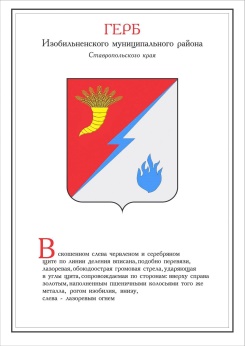 ДУМА ИЗОБИЛЬНЕНСКОГО городского округаСТАВРОПОЛЬСКОГО КРАЯПЕРВОГО СОЗЫВАРЕШЕНИЕ22 октября 2021 года                    г. Изобильный                                №556О дополнительных мерах социальной поддержки граждан, оказавшихся в трудной жизненной ситуации вследствие чрезвычайной ситуации природного и (или) техногенного характера на территории Изобильненского городского округа Ставропольского краяВ соответствии с частью 5 статьи 20 Федерального закона от 06 октября 2003 года №131-ФЗ «Об общих принципах организации местного самоуправления в Российской Федерации», частью 6 статьи 25, пунктом 39 части 2 статьи 30 Устава Изобильненского городского округа Ставропольского края Дума Изобильненского городского округа Ставропольского края РЕШИЛА:1. Утвердить Положение о дополнительных мерах социальной поддержки граждан, оказавшихся в трудной жизненной ситуации вследствие чрезвычайной ситуации природного и (или) техногенного характера на территории Изобильненского городского округа Ставропольского края, согласно приложению.2. Контроль за выполнением настоящего решения возложить на комитет Думы Изобильненского городского округа Ставропольского края по социальной политике, вопросам здравоохранения, образования, культуры, спорта и взаимоотношений с общественными организациями.3. Настоящее решение вступает в силу после дня его официального опубликования (обнародования) и распространяется на правоотношения, возникшие с 27 сентября 2021 года.Положение о дополнительных мерах социальной поддержки граждан, оказавшихся в трудной жизненной ситуации вследствие чрезвычайной ситуации природного и (или) техногенного характера на территории Изобильненского городского округа Ставропольского края1. Настоящее Положение о дополнительных мерах социальной поддержки граждан, оказавшихся в трудной жизненной ситуации вследствие чрезвычайной ситуации природного и (или) техногенного характера на территории Изобильненского городского округа Ставропольского края (далее - Положение), устанавливает правила назначения и выплаты единовременной материальной помощи гражданам, оказавшимся в трудной жизненной ситуации вследствие чрезвычайной ситуации природного и (или) техногенного характера, в отношении которой постановлением администрации Изобильненского городского округа Ставропольского края введен режим чрезвычайной ситуации.2. Право на получение единовременной материальной помощи имеют:граждане Российской Федерации, жилые помещения (квартира, жилой дом) которых пострадали в результате чрезвычайной ситуации природного характера в Изобильненском городском округе Ставропольского края, являющиеся собственниками пострадавших жилых помещений;граждане Российской Федерации, жилые помещения (квартира, жилой дом) которых пострадали в результате чрезвычайной ситуации техногенного характера, пожара в Изобильненском городском округе Ставропольского края, являющиеся собственниками пострадавших жилых помещений.В случае если пострадавшее жилое помещение находится в общедолевой (совместной) собственности, единовременная выплата производится собственникам пропорционально их доле либо одному из собственников с письменного согласия остальных.3. Размер единовременной материальной помощи гражданам, оказавшимся в трудной жизненной ситуации, составляет:10 000 рублей, если повреждена без утраты функциональных свойств любое количество конструктивных элементов или повреждена с утратой функциональных свойств (уничтожена) одна единица одного конструктивного элемента жилого помещения;50 000 рублей, если повреждены с утратой функциональных свойств (уничтожены) одновременно две единицы одного или разных конструктивных элементов жилого помещения;100 000 рублей, если повреждены с утратой функциональных свойств (уничтожены) одновременно три единицы одного или разных конструктивных элементов жилого помещения;150 000 рублей, если повреждены с утратой функциональных свойств (уничтожены) одновременно четыре единицы одного или разных конструктивных элементов жилого помещения;250 000 рублей если повреждены с утратой функциональных свойств (уничтожены) одновременно пять и более единиц одного или разных конструктивных элементов жилого помещения.Под конструктивными элементами жилого помещения понимаются: потолочные перекрытия, стены, окна, двери (входные), полы (основание пола без отделочного материала), кровля, фундамент.Под функциональными свойствами конструктивного элемента понимается способность конструктивного элемента сохранять свои функции при эксплуатации.4. Обследование пострадавших жилых помещений осуществляет межведомственная комиссия, создаваемая администрацией Изобильненского городского округа Ставропольского края (далее – межведомственная комиссия, администрация городского округа). Межведомственная комиссия составляет акт обследования жилого помещения по форме, утверждаемой администрацией городского округа, определяет размер ущерба, принимает решение о выплате или об отказе в единовременной материальной помощи.5. Право на получение единовременной материальной помощи в соответствии с настоящим Положением не зависит от возникновения права на иные меры социальной поддержки, установленные законодательством Российской Федерации и Ставропольского края.6. Единовременная материальная помощь гражданам, оказавшимся в трудной жизненной ситуации (далее - заявители), носит заявительный характер и назначается при условии обращения за ней не позднее 12 месяцев со дня наступления чрезвычайной ситуации.7. Выплата единовременной материальной помощи осуществляется администрацией городского округа за счет средств бюджета Изобильненского городского округа Ставропольского края.8. Предоставление единовременной материальной помощи осуществляется на основании следующих документов:заявления о назначении единовременной материальной помощи (далее - заявление) по форме согласно приложению к настоящему Положению;паспорта или иного документа, удостоверяющего личность заявителя;документа, подтверждающего право собственности на жилое помещение;документа, подтверждающего факт причинения жилому помещению вреда (акт обследования жилого помещения).Документы, предусмотренные настоящим пунктом, представляются в управление труда и социальной защиты населения администрации Изобильненского городского округа Ставропольского края (далее - уполномоченный орган) заявителем самостоятельно, за исключением документа, подтверждающего право собственности на жилое помещение, и документа, подтверждающего факт причинения жилому помещению вреда (акта обследования жилого помещения), которые могут быть запрошены уполномоченным органом в порядке межведомственного электронного взаимодействия.В случае подачи документов представителем заявителя он представляет документ, подтверждающий его полномочия, оформленный в соответствии с требованиями законодательства, а также паспорт или иной документ, удостоверяющий его личность.9. В подтверждение получения документов заявителю или его представителю выдается расписка о получении документов с указанием их перечня и даты получения по форме, утверждаемой администрацией городского округа.10. Уполномоченный орган:проверяет достоверность сведений, представленных заявителем в соответствии с пунктом 8 настоящего Положения;снимает копии с представленных заявителем документов и заверяет их,формирует пакет документов по каждому заявителю и направляет его в межведомственную комиссию для рассмотрения, определения ущерба, принятия решения о выплате или об отказе в выплате единовременной материальной помощи;формирует список получателей единовременной материальной помощи;готовит проекта распоряжения администрации о выплате единовременной материальной помощи;информирует заявителя о принятом решении с вручением копии распоряжения администрации о выплате или об отказе в выплате единовременной материальной помощи.11. Выплата единовременной материальной помощи осуществляется администрацией городского округа в течение 10 рабочих дней со дня поступления списка получателей единовременной материальной помощи и документов, предусмотренных пунктом 8 настоящего Положения.12. В выплате единовременной материальной помощи отказывается в случае:непредставления документов (представление документов не в полном объеме), предусмотренных пунктом 8 настоящего Положения;представления недостоверных сведений, предусмотренных пунктом 8 настоящего Положения;истечения срока для подачи заявления, установленного пунктом 6 настоящего Положения;отсутствия ущерба, установленное межведомственной комиссией.В случае отказа заявителю в выплате единовременной материальной помощи уполномоченный орган направляет заявителю мотивированный отказ в течение 1 рабочего дня, следующего за днем принятия решения.13. Решение об отказе в выплате единовременной материальной помощи принимается распоряжением администрации городского округа на основании решения межведомственной комиссии.14. Решение об отказе в выплате единовременной материальной помощи может быть обжаловано заявителем в соответствии с законодательством Российской Федерации.ФормаЗАЯВЛЕНИЕ № ___ от _____________о назначении единовременной материальной помощи гражданам Изобильненского городского округа Ставропольского края,оказавшимся в трудной жизненной ситуацииЯ, _______________________________________________________________,(фамилия, имя, отчество (при наличии) заявителя полностью, дата рождения)зарегистрированный(ая) по адресу:_________________________________________________________________(адрес регистрации по месту жительства заявителя с указанием индекса)_________________________________________________________________(адрес фактического проживания заявителя с указанием индекса)тел. _________________, электронный адрес ___________________________                                                                                          (по желанию)Паспорт или иной документ, удостоверяющий личность заявителя (нужное подчеркнуть): серия, номер_________________, дата выдачи ____________ кем выдан____________________________________________Прошу назначить единовременную материальную помощь как гражданину, жилое помещение которого пострадало в результате чрезвычайной ситуации природного, техногенного характера, пожара в Изобильненском городском округе Ставропольского края, являющемуся собственником пострадавшего жилого помещения (нужное подчеркнуть).Для назначения единовременной материальной помощи представляю следующие документы:Достоверность представленных сведений подтверждаю и даю согласие на обработку моих персональных данных в соответствии с Федеральным законом «О персональных данных».Выплату назначенного мне единовременного пособия прошу осуществить:на счет _____________________________________________________.(номер счета и наименование кредитной организации, в которой открыт счет)Прошу уведомить меня о принятом решении посредством телефонной, почтовой, электронной связи (нужное подчеркнуть).«__» ____________ 20__ г.   ___________________________________ (подпись заявителя или его представителя)Председательствующий на заседании Думы Изобильненского городского округаСтавропольского края, заместитель председателя Думы Изобильненского городского округа Ставропольского края И.В. ОмельченкоГлава Изобильненского городского округа Ставропольского края                                        В.И. КозловПриложение к решению Думы Изобильненского городского округа Ставропольского края от 22 октября 2021 года №556Приложение к Положению о дополнительных мерах социальной поддержки граждан, оказавшихся в трудной жизненной ситуации вследствие чрезвычайной ситуации природного и (или) техногенного характера на территории Изобильненского городского округа Ставропольского края, утвержденному решением Думы Изобильненского городского округа от 22 октября 2021 года №556В администрацию Изобильненского городского округа Ставропольского края№ п/пНаименование документаКоличество экземпляров1.2.3.4.5.